                                                        U.S.H. - Výroba záchranných systémů  s.r.o.                                                                       Vodňanská 2051/11 Praha - 9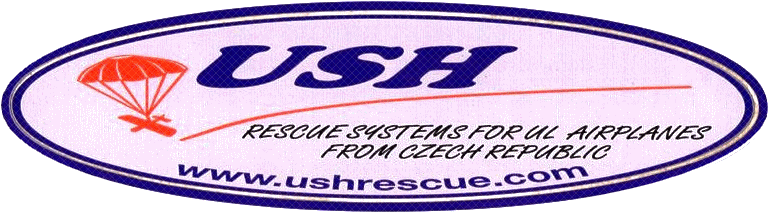 Phone/Fax: 00420281918828                                                                                                                                    e-mail: info@ushrescue.com,                                                                                                                  e-mail: ushsro@seznam.cz                                                                                            www.ushrescue.com  Objednávka záchranného padákového systému USH Označit typ a rozměr kontejneru soft:                                     a polohu SPL      VlevoOdběratel:Adresa:Telefon:E-mail:Typ záchranného padákového systému:    USH 150,    USH 35K,    USH 35 soft,     USH 52S U USH 520 K,      USH 520 soft,      USH 600Rozměr kontejneru soft:       USH 520:                                                    USH 52 S:                                                    USH 600:    145x260x400,      150x230x420 mm    145x260x450,      150x230x430 mm    145x260x480,      270x200x400 mmPočet kusů: Spojovací lano (SPL):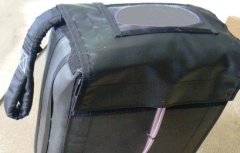 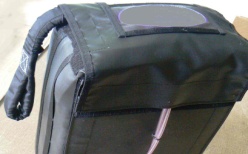 Vlevo                                                                  Vpravo Požadovaná délka bowdenu aktivačního zařízení (m):Počet a délky kotevních lan (m):Systém bude použit pro letadlo:  Objednáno dne: Podpis: